ΓΕΩΓΡΑΦΙΑ ΣΤ΄ ΔΗΜΟΤΙΚΟΥ                     Ονοματεπώνυμο : … ……………………………………………………………………………………………Η ταυτότητα της Ευρώπης1.  Ποιες από τις παρακάτω προτάσεις είναι σωστές και ποιες λανθασμένες;Γράψε «Σ» για τη σωστή και «Λ» για τη λανθασμένη στο
α) Η Ευρώπη βρίσκεται μεταξύ του τροπικού του Αιγόκερωκαι του Νότιου Πολικού Κύκλου.β) Η Ευρώπη είναι συνέχεια της Ασίας.γ) Τα χερσαία σύνορα της Ευρώπης με την Ασία είναι τα Καρπάθια όρη.δ) Ο Ειρηνικός Ωκεανός χωρίζει την Ευρώπη από την Αμερική.ε) Η  Ευρώπη βρίσκεται ανάμεσα στην Αμερική, στην Ασία και την Ωκεανία.&&&&&&&&&&&&&&&&&&&&&2.  Αντιστοίχισε τα ακτογραφικά στοιχεία με τα κράτη, στα οποία ανήκουν.Γαλλία             ●            ●     ΚορσικήΕλλάδα            ●            ●    ΦιόρδΝορβηγία        ●            ●    Παγασητικός κόλπος Ισπανία          ●            ●     Ατλαντικός ωκεανός&&&&&&&&&&&&&&&&&&&&&3.  Διάγραψε τα βουνά- οροσειρές που δεν είναι στην Ευρώπη.Άλπεις, Άνδεις, Ουράλια Όρη, Οροσειρά Άτλαντα, Κιλιμάντζαρο, Σκανδιναβικά Όρη, Πίνδος, Πυρηναία.&&&&&&&&&&&&&&&&&&&&&4  Συμπλήρωσε την πρωτεύουσα ή το κράτος.&&&&&&&&&&&&&&&&&&&&&ΚΡΑΤΟΣΠΡΩΤΕΥΟΥΣΑΣΗΜΑΙΑΑΛΒΑΝΙΑ 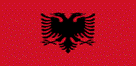 ΒΙΕΝΝΗ 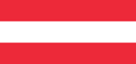 ΠΑΡΙΣΙ 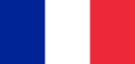 ΓΕΡΜΑΝΙΑ 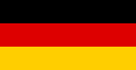 ΕΛΒΕΤΙΑ 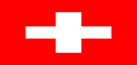 ΑΘΗΝΑ 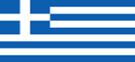 ΜΑΔΡΙΤΗ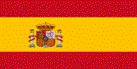 ΙΤΑΛΙΑ 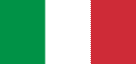 ΛΕΥΚΩΣΙΑ 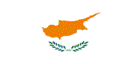 ΛΟΝΔΙΝΟ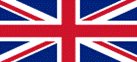 ΝΟΡΒΗΓΙΑ 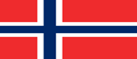 ΠΟΡΤΟΓΑΛΙΑ 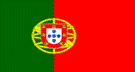 ΣΤΟΚΧΟΛΜΗ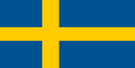 